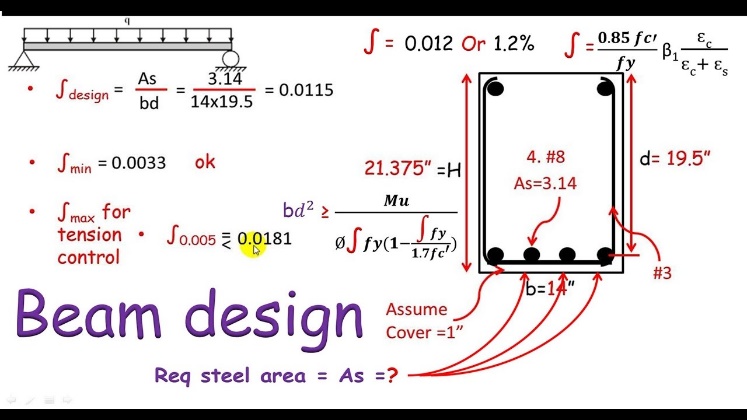 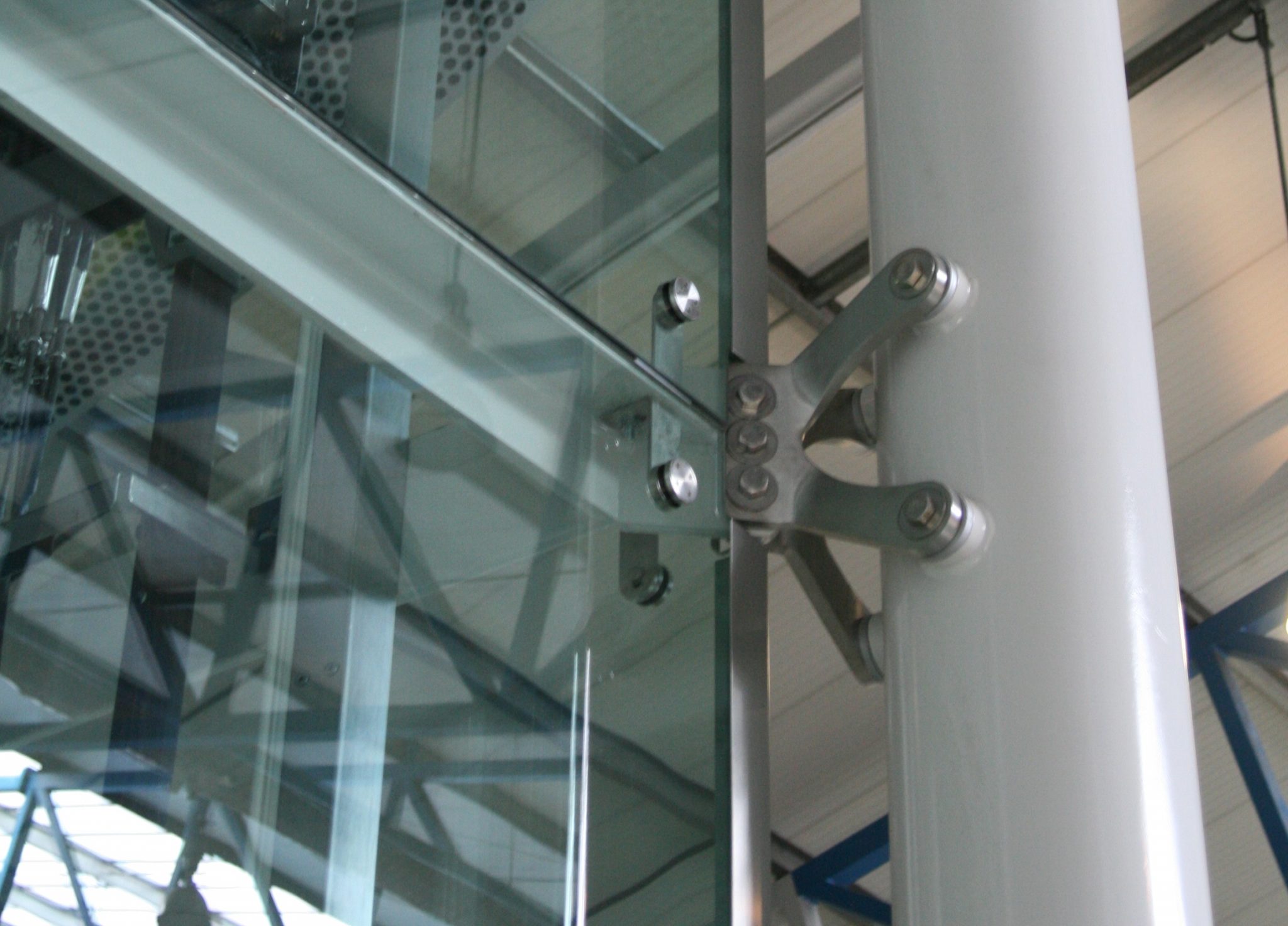 Professor:Mark A. ComeauOffice C-218Office Hours:Mon. 4:30-6:00 PMWed. 4:30-6:00 PMEmail:mcomeau@trcc.commnet.eduSections:33532 Wed 6:00-8:45 PM D-122The names and functions of various statically-determined structural steel and concrete members and systems are discussed and analyzed including footings, columns, beams, slabs, trusses, and connections.  Students will practice solving designs for shear, bending moment and deflection	 through analytic methods according to current specifications using appropriate design techniques,	 manuals, and theory, and practice graphical detailing of designs according to current practice.Topical OutlineTopical OutlineTopical OutlineTopical OutlineTopical OutlineStructural ConceptsStructural ConceptsStructural Systems, Form & ConcreteStructural Systems, Form & ConcreteUnit 1“The Nature of Things”Unit 8BeamsOrganic Structures in NatureReinforced Concrete Beam DesignUnit 2Historic ApplicationsUnit 9SlabsExploration & InnovationReinforced Concrete Slab DesignUnit 3Loads and Their BehaviorUnits 10Columns & FootingForce, Stress, Equilibrium, ElementsReinforced Column/Footing DesignStructural Systems, Form & WoodStructural Systems, Form & WoodRelated Structural SystemsRelated Structural SystemsUnit 4Wood: Post & LintelUnits 11Site & Geo-technicColumns, Bearing & ShearSoil MechanicsUnit 5Wood: Post & Lintel Cont’dUnit 12Floor SystemsBeams, Joists & BendingJoists & Decking SystemsUnit 6Composite SystemsUnit 13Roof SystemsArches, Plates & FramesRafters, Trusses, PanelsUnit 7Assessing ReactionsUnit 14Final AssessmentEfficiency, Rigidity & VerificationsCapstone ProjectCourse Objectives, Student Learning Outcomes (SLO’s), Assessment & MappingCourse Objectives, Student Learning Outcomes (SLO’s), Assessment & MappingCourse Objectives, Student Learning Outcomes (SLO’s), Assessment & MappingCourse Objectives, Student Learning Outcomes (SLO’s), Assessment & MappingCourse ObjectiveSLOMethod of AssessmentMapped to PO*Become familiar with structural systems of shells, frames, membranes, etc. found in nature.1. Develop an understanding of natural forms of structure of nature’s built-in efficiencies using materials.Exam; Unit exams will measure content comprehension.The Project-based assignments assess the student’s ability to differentiate between systems of structure.(PO) Program Outcome #2, #3.GenEd n/aLAS/GS n/aUnderstand how cultures have experimented with and innovated structure over time.2. Develop an understanding of the historical evolution of human-built structures over time.Exam; Unit exams will measure content comprehension.The Project-based assignments assesses the student ability reference cultures and the systems they used.(PO) Program Outcome #2, #3.GenEd n/aLAS/GS n/aPractice analyzing the limits of various systems by modeling forms and understanding fail-points.3. Practice the exploration of structural systems – their materials, assemblies and capabilities, through modeling and forced-failure in design.Exams; Unit exams will measure content application.The Project-based assignments require students to apply concepts as they create models, apply loads and create failure by design.(PO) Program Outcome #2, #3.GenEd n/aLAS/GS n/aPerform basic calculations to size wood, concrete, and steel structures.4. Demonstrate working knowledge of the properties and behavior of wood, timber, steel, and concrete in various structural modes.Exams; Unit exams will measure content application.The Project-based assignments require students to analyze structural givens, make assumptions and perform calculations to size solutions.(PO) Program Outcome #2, #3, #5.GenEd n/aLAS/GS n/aProduce a basic structural design based on parameters assigned, including drawings, calculations and required annotations.5. Demonstrate working knowledge basic structural mathematical computations in a course capstone project:Size structural components using formulaic calculations;Verify limits of deflection;Create graphic drawings that illustrate the structural solution.Exams; Unit exams will measure content application and analysis.Project-based assignments provides students with practice projects for exploring and developing their techniques.The course capstone project measures the students ability to 1) solve a structural problem while basing assumptions, 2) model calculations for structural sizing, 3) verify design limits and create structural drawings.(PO) Program Outcome #2, #3, #5, #6.GenEd n/aLAS/GS n/a* PO’s (Program Outcomes) are found in the CT A.A.S. Program’s Continuous Improvement Plan.* PO’s (Program Outcomes) are found in the CT A.A.S. Program’s Continuous Improvement Plan.* PO’s (Program Outcomes) are found in the CT A.A.S. Program’s Continuous Improvement Plan.* PO’s (Program Outcomes) are found in the CT A.A.S. Program’s Continuous Improvement Plan.